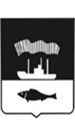 АДМИНИСТРАЦИЯ ГОРОДА МУРМАНСКА П О С Т А Н О В Л Е Н И Е____________                                                                                                № _______О внесении изменений в приложение к постановлению администрации города Мурманска от 12.11.2018 № 3903 «О внесении изменений в приложение к постановлению администрации города Мурманска                от 13.11.2017 № 3608 «Об утверждении муниципальной программы города Мурманска «Обеспечение безопасности проживания и охрана окружающей среды» на 2018-2024 годы» (в ред. постановлений от 24.01.2018 № 123, от 31.05.2018 № 1590,                   от 06.09.2018 № 3015)»В соответствии со статьей 179 Бюджетного кодекса Российской Федерации, Федеральным законом от 06.10.2003 № 131-ФЗ «Об общих принципах организации местного самоуправления в Российской Федерации», Уставом муниципального образования город Мурманск, решением Совета депутатов № 52-907 от 13.12.2018 «О бюджете муниципального образования город Мурманск на 2019 год и на плановый период 2020 и 2021 годов», постановлением администрации города Мурманска от 21.08.2013 № 2143 «Об утверждении Порядка разработки, реализации и оценки эффективности муниципальных программ города Мурманска», распоряжением администрации города Мурманска от 09.11.2017 № 79-р «Об утверждении перечня муниципальных программ города Мурманска на 2018-2024 годы» и в целях повышения эффективности и результативности расходования бюджетных средств п о с т а н о в л я ю:1. Внести в приложение № 8 к постановлению администрации города Мурманска от 12.11.2018 № 3903 «О внесении изменений в приложение к постановлению администрации города Мурманска от 13.11.2017 № 3608 «Об утверждении муниципальной программы города Мурманска «Обеспечение безопасности проживания и охрана окружающей среды» на 2018-2024 годы» (в ред. постановлений от 24.01.2018 № 123, от 31.05.2018 № 1590, от 06.09.2018       № 3015)» следующие изменения:1.1. В паспорте подпрограммы «Профилактика правонарушений в городе Мурманске» на 2018 год»:1.1.1. Строку «Заказчик подпрограммы» изложить в следующей редакции:«».1.1.2. Дополнить новой строкой следующего содержания:«».1.1.3. Строку «Финансовое обеспечение подпрограммы» изложить в следующей редакции:«».1.2. Пункт 3 «Перечень основных мероприятий подпрограммы на 2018 год» изложить в новой редакции согласно приложению № 1 к настоящему постановлению.1.3. Пункт 4 «Обоснование ресурсного обеспечения подпрограммы» изложить в новой редакции согласно приложению № 2 к настоящему постановлению.1.4. Пункт 5 считать пунктом 6.1.5. Дополнить новым пунктом 5 «Механизм реализации подпрограммы» согласно приложению № 3 к настоящему постановлению.2. Отделу информационно-технического обеспечения и защиты информации администрации города Мурманска (Кузьмин А.Н.) организовать размещение настоящего постановления с приложением на официальном сайте администрации города Мурманска в сети Интернет.3. Редакции газеты «Вечерний Мурманск» (Хабаров В.А.) опубликовать настоящее постановление с приложением.6. Настоящее постановление вступает в силу со дня официального опубликования и применяется к правоотношениям, возникшим с 01.01.2019.7. Контроль за выполнением настоящего постановления возложить на заместителя главы администрации города Мурманска Доцник В.А.Главы администрации города Мурманска	                                                                          А.И. Сысоев3. Перечень основных мероприятий подпрограммы на 2018 год_______________________4. Обоснование ресурсного обеспечения подпрограммы в 2018 году__________________5. Механизм реализации подпрограммыВыполнение мероприятий подпрограммы осуществляется в рамках годовых планов и текущей деятельности исполнителей подпрограммы. Исполнители обеспечивают полное, своевременное и качественное выполнение мероприятий подпрограммы, а также несут ответственность за рациональное использование выделяемых на их реализацию средств.Заказчики подпрограммы предоставляют в администрацию города Мурманска отчет о ходе выполнения подпрограммы в соответствии с Порядком разработки, реализации и оценки эффективности муниципальных программ города Мурманска.____________________Заказчик подпрограммы- Администрация города Мурманска;- комитет по образованию администрации города МурманскаЗаказчик-координатор подпрограммыАдминистрация города МурманскаФинансовое обеспечение подпрограммыВсего по подпрограмме: 17 171,9 тыс. руб., в том числе:МБ: 17 171,9 тыс. руб., из них:2018 год – 17 1717,9 тыс. руб.Приложение № 1к постановлению администрациигорода Мурманскаот _______ № ______№ п/пЦель, задачи, основные мероприятияСрок выполнения (квартал, год)Источники финансированияОбъемы финансирования, тыс. рубОбъемы финансирования, тыс. рубПоказатели (индикаторы) результативности выполнения основных мероприятийПоказатели (индикаторы) результативности выполнения основных мероприятийПеречень организаций, участвующих в реализации основных мероприятий№ п/пЦель, задачи, основные мероприятияСрок выполнения (квартал, год)Источники финансированияВсего2018годНаименование показателя, ед. измерения2018годПеречень организаций, участвующих в реализации основных мероприятий123456131421Цель: профилактика правонарушений и обеспечение общественной безопасности и правопорядка в городе МурманскеЦель: профилактика правонарушений и обеспечение общественной безопасности и правопорядка в городе МурманскеЦель: профилактика правонарушений и обеспечение общественной безопасности и правопорядка в городе МурманскеЦель: профилактика правонарушений и обеспечение общественной безопасности и правопорядка в городе МурманскеЦель: профилактика правонарушений и обеспечение общественной безопасности и правопорядка в городе МурманскеЦель: профилактика правонарушений и обеспечение общественной безопасности и правопорядка в городе МурманскеЦель: профилактика правонарушений и обеспечение общественной безопасности и правопорядка в городе МурманскеЦель: профилактика правонарушений и обеспечение общественной безопасности и правопорядка в городе МурманскеЦель: профилактика правонарушений и обеспечение общественной безопасности и правопорядка в городе Мурманске1Основное мероприятие: мероприятия по профилактике правонарушений и обеспечению общественной безопасности и правопорядка в городе Мурманске2018 годВсего, в т.ч.: МБ782,0782,0Количество публикаций в СМИ,ед.15Администрация города Мурманска, УМВД России по г. Мурманску1Основное мероприятие: мероприятия по профилактике правонарушений и обеспечению общественной безопасности и правопорядка в городе Мурманске2018 годВсего, в т.ч.: МБ782,0782,0Количество поощренных сотрудников полиции,чел.50Администрация города Мурманска, УМВД России по г. Мурманску1Основное мероприятие: мероприятия по профилактике правонарушений и обеспечению общественной безопасности и правопорядка в городе Мурманске2018 годВсего, в т.ч.: МБ782,0782,0Количество поощренных граждан,чел.10Администрация города Мурманска, УМВД России по г. Мурманску1.1Мероприятия по обеспечению общественной безопасности и профилактике правонарушений2018 годМБ782,0782,0Количество мероприятий, ед.38Администрация города Мурманска, УМВД России по г. Мурманску1.2Проведение заседаний антитеррористической комиссии2018 годМБФинансирование не требуетсяФинансирование не требуетсяКоличество заседаний,ед.4Администрация города Мурманска, УМВД России по городу Мурманску1.3Проведение методических занятий, лекций, бесед по профилактике терроризма и экстремизма с различными категориями населения2018 годМБФинансирование не требуетсяФинансирование не требуетсяКоличество занятий,ед.135Администрация города Мурманска, УМВД России по городу Мурманску2Основное мероприятие: Развитие систем АПК «Профилактика преступлений иправонарушений»2018 годВсего, в т.ч.: МБ16 389,9 16 389,9 Выполнение работ по развитию систем АПК «Профилактика преступлений и правонарушений», да – 1, нет - 01Администрация города Мурманска, УМВД России по городу Мурманску, Комитет по образованию АГМ, МАУО г. Мурманска УХЭО ОУ2.1Мероприятия по развитию систем АПК «Профилактика преступлений и правонарушений»2018 годВсего, в т.ч.:16 389,9 16 389,9 2.1Мероприятия по развитию систем АПК «Профилактика преступлений и правонарушений»2018 годМБ3762,33762,3Количество подключенных узлов,ед.2Администрация города Мурманска, УМВД России по городу Мурманску2.1Мероприятия по развитию систем АПК «Профилактика преступлений и правонарушений»2018 годМБ12627,612627,6Количество образовательных учреждений, в которых планируются работы по оснащению системами видеонаблюдения и подключение к АПК «ППП», ед.15Комитет по образованию АГМ, МАУО г. Мурманска УХЭО ОУ2.2Проведение мероприятий по профилактике правонарушений2018 годМБФинансирование не требуетсяФинансирование не требуетсяКоличество мероприятий, ед.135Администрация города Мурманска, УМВД России по городу МурманскуВсего2018 годМБ17171,917171,9Приложение № 2к постановлению администрациигорода Мурманскаот _______ № ______Источник финансированияВсего, тыс. руб.2018 год123Всего по подпрограмме17171,917171,9в том числе за счетсредств бюджета муниципального образования город Мурманск17171,917171,9средств областного бюджета00средств федерального бюджета00внебюджетных средств00В том числе по заказчикам:Администрация города Мурманска4544,34544,3средств бюджета муниципального образования город Мурманск00средств областного бюджета00средств федерального бюджета00внебюджетных средств00Комитет по образованию администрации города Мурманска12627,612627,6средств бюджета муниципального образования город Мурманск00средств областного бюджета00средств федерального бюджета00внебюджетных средств00Приложение № 3к постановлению администрациигорода Мурманскаот _______ № ______